Anchorage y DenaliDuración: 3 días 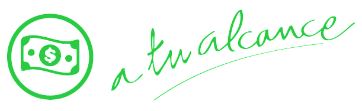 Llegadas: diarias, 19 mayo al 13 septiembre 2024Mínimo 2 pasajeros.Servicios compartidos. Día 1.- Anchorage o Seward – DenaliInicio Seward o en Anchorage. En Seward a las 10:20 am y en Anchorage la 1:30 p.m. (traslado incluido). Anchorage, es la ciudad más grande y cosmopolita del estado, es también conocida como la capital económica de Alaska. Durante el recorrido y desde la carretera pasaran por pequeñas poblaciones que han surgido después de la fiebre de oro que dio popularidad a Alaska. Al llegar al área del parque Nacional Denali y después de instalarse en su hotel el resto de la tarde es libre. Alojamiento.Día 2.- DenaliMuy temprano por la mañana hará un Tour en el Parque Nacional Denali en autobús designado por el parque nacional, donde podrá apreciar la vida silvestre de Alaska en su hábitat y los diferentes paisajes incrustados en variados ecosistemas. El Parque Nacional Denali es considerado “La Gema de Alaska” y ha sido designado como reserva natural y preservación de la vida silvestre, tiene un área de 6,000,000 de acres cuadrados. Tendrá oportunidad de ver los interminables valles y los bellos colores que los cubren. Con gran posibilidad de observar a los 5 principales mamíferos de Alaska, lobo, cabra salvaje, caribú, alce y al impresionante oso pardo. Manténgase alerta, porque en el momento menos esperado, puede aparecer alguno de estos animales de Denali. Si el clima lo permite tendrá oportunidad de ver al majestuoso monte Denali, la montaña más alta de Norte América con una altitud de 20,320 pies de altura. Al terminar el tour el resto del día es libre. Alojamiento.Día 3.- Denali7:00 a.m., viaje en autobús de Denali a Anchorage, llegando aproximadamente a la 1:30 pm. Traslado de salida al aeropuerto (incluido). Fin de nuestros servicios.SE NECESITA VISA PARA VISITAR ESTADOS UNIDOSIncluye:Alojamiento de 2 noches en habitación regular. El nombre de los hoteles es enviado una vez confirmada la reservaTraslados de llegada y salida en español en servicio privadoTransporte en servicio regular en autobúsTour completamente en inglésTour dentro del Parque Nacional Denali en inglésImpuestos, permisos y tasas aplicablesNo incluye:Boleto aéreoAsistencia de viaje básicaAlimentos no especificados Todo servicio no descrito en el precio incluyePropinas y gastos personalesVisa de Ingreso a USAImportante:Debido al impacto del Covid – 19, todos los tours están sujetos a cambios (días de operación, incluidos, pick up, horarios). En caso que algún tour no esté disponible en el momento del viaje, estaremos ofreciendo una alternativa de tour o el reembolso del mismo.Consultar edad del menorMáximo 2 menores compartiendo con 2 adultos en la ocupación máxima de la habitación Los hoteles están sujetos a cambio según la disponibilidad al momento de la reserva por el tour operador. En ciertas fechas, los hoteles propuestos no están disponibles debido a eventos anuales preestablecidos. En esta situación, se mencionará al momento de la reserva y confirmaremos los hoteles disponibles de la misma categoría de los mencionados.Habitaciones estándar. En caso de preferir habitaciones superiores favor de consultar.No se reembolsará ningún traslado o visita en el caso de no disfrute o de cancelación del mismo.El orden de las actividades puede tener modificacionesAl momento de su registro en el hotel, una tarjeta de crédito le será requerida, esto es con el fin de garantizar que usted se compromete a no dañar la habitación y dejarla en las mismas condiciones que le fue entregada. La Tarjeta de crédito le ayudara también para abrir crédito dentro de las instalaciones del hotel para consumo interno. Manejo de equipaje en el tour máximo de 1 maleta por persona. En caso de equipaje adicional costos extras pueden ser cobrados en destino.  Para poder confirmar los traslados debemos recibir la información completa a más tardar 30 días antes de la salida. Si no recibimos esta información el traslado se perderá sin reembolso.Al ser Alaska un destino con mucha demanda, es necesario prepagar el 50% al momento de generar la reserva (no reembolsable).HOTELES PREVISTOS O SIMILARESHOTELES PREVISTOS O SIMILARESHOTELES PREVISTOS O SIMILARESCIUDADHOTELCAT.DENALIHOLIDAY INNTCHECK IN - 15:00HRS // CHECK OUT- 12:00HRSCHECK IN - 15:00HRS // CHECK OUT- 12:00HRSCHECK IN - 15:00HRS // CHECK OUT- 12:00HRSTARIFA POR PERSONA EN USDTARIFA POR PERSONA EN USDTARIFA POR PERSONA EN USDTARIFA POR PERSONA EN USDTARIFA POR PERSONA EN USDTARIFA POR PERSONA EN USDSOLO SERVICIOS TERRESTRESSOLO SERVICIOS TERRESTRESSOLO SERVICIOS TERRESTRESSOLO SERVICIOS TERRESTRESSOLO SERVICIOS TERRESTRESSOLO SERVICIOS TERRESTRESDESDE SEWARDDBLTPLCPLSGLMNR19-25 MAY1540139012502570A CONFIRMAR26 MAY - 13 SEP1860173015702890A CONFIRMARDESDE ANCHORAGEDBLTPLCPLSGLMNR19 - 25 MAY1920177016303420A CONFIRMAR26 MAY - 13 SEP2240209019503740A CONFIRMARTARIFA POR PERSONA EN USDTARIFA POR PERSONA EN USDTARIFA POR PERSONA EN USDTARIFA POR PERSONA EN USDTARIFA POR PERSONA EN USDTARIFA POR PERSONA EN USDSERVICIOS TERRESTRES Y AÉREOSSERVICIOS TERRESTRES Y AÉREOSSERVICIOS TERRESTRES Y AÉREOSSERVICIOS TERRESTRES Y AÉREOSSERVICIOS TERRESTRES Y AÉREOSSERVICIOS TERRESTRES Y AÉREOSDESDE SEWARDDBLTPLCPLSGLMNR19-25 MAY2620247023303650A CONFIRMAR26 MAY - 13 SEP2940281026503970A CONFIRMARDESDE ANCHORAGEDBLTPLCPLSGLMNR19 - 25 MAY3000285027104500A CONFIRMAR26 MAY - 13 SEP3320317030304820A CONFIRMARRUTA AÉREA PROPUESTA CON AMERICAN AIRLINES SALIENDO DE LA CIUDAD DE MÉXICO: MÉXICO - FORT WORTH - SEATTLE - ANCHORAGE - FORT WORTH - MÉXICOIMPUESTOS (SUJETOS A CONFIRMACIÓN): 350 USD POR PASAJEROLOS VUELOS SUGERIDOS NO INCLUYEN FRANQUICIA DE EQUIPAJE - COSTO APROXIMADO 40 USD POR TRAMO POR PASAJERO.SUPLEMENTO PARA VUELOS DESDE EL INTERIOR DEL PAÍS - CONSULTAR CON SU ASESOR TRAVEL SHOPTARIFAS SUJETAS A DISPONIBILIDAD Y CAMBIO SIN PREVIO AVISO CONSULTAR TARIFA PARA MENORVIGENCIA: 19 DE MAYO AL 13 DE SEPTIEMBRE 2024CONSULTAR SUPLEMENTOS PARA TEMPORADA ALTA